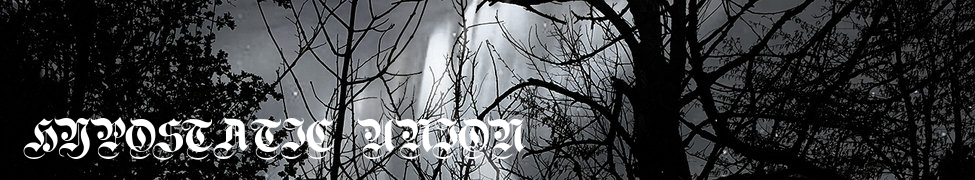 NEW DUNGEON SYNTH / BLACK METAL PROJECT FROM FOUNDING CRADLE OF FILTH MEMBERFeaturing Paul Ryan (early Cradle of Filth), Stafford Glover (Extreme Noise Terror, Enclosed & Silent Order) with guest appearance from Simon Lucas (Winterfylleth).Gate Master:“Gate Master” LP (ltd red vinyl, 20 copies only), Cassette (ltd to 50 copies) and Bandcamp download.https://gatemaster.bandcamp.com/Release date 28.08.2020Label: Hypostatic UnionBorn amidst the misery and plague of the Coronavirus pandemic, Gate Master is the new project from original Cradle of Filth guitarist Paul Ryan (as heard on avant-garde black metal classic The Principle of Evil Made Flesh), joined by long time friend and sometime collaborator Stafford Glover of UK grinders Extreme Noise Terror and noise / post-rock outfit Enclosed & Silent Order.Fired by a yearning to return to the essence of early 90s second wave Black Metal sound, with a heavy thematic nod to the fantasy RPG culture of that time, GATE MASTER features both pure synth and full-band raging black metal formats. Material is refreshingly weighted towards the synth only tracks, focusing on the typically minimalist sound purveyed by the likes of Burzum, and early Mortiis, with a soupcon of power electronics and an unquestionable atmosphere of dread and foreboding. The synth material is augmented by two full band tracks, the result of collaboration with ColdVoid Desolation (Glover), who appears on guitar and bass. Stripped back with a deliberately raw production, they aim to channel the same spirit that inhabits early 90s Black Metal masterworks by heavyweights such as Enslaved, Immortal, and of course Burzum.Production is by celebrated noise / post rock supremo John Hannon (Woe, Liberez), recorded at No Recording Studio, Rayleigh, Essex.
https://gatemaster.bandcamp.com/Hypostatic Union
…is Stafford Glover’s new label vehicle, focusing on organically-networked projects, taking lesser-travelled, new or experimental forms. https://hypostaticunion.bandcamp.com/LivePerformances will be scheduled pending the resumption of live rites.
Ends